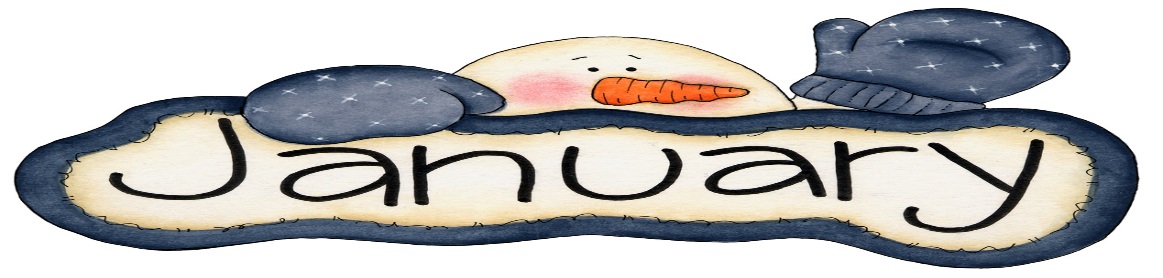 Fourth Grade NewsletterEnglish Language ArtsReading     This month our classes are continuing to read and think deeply about characters in the interpretation book club unit. Students are studying character’s traits, feeling, and motivations, as well as big themes expressed throughout the book.**Please make sure your child is reading for 30 minutes every night and recording it on their reading logWriting     During writing workshop students are working on writing literary essays. Students are learning how to write a strong thesis based on elements of different stories. They will support their thesis with different examples from the text such as mini stories, quotes, and lists.Math     We will begin to learn all about factors and multiples which will lead us into our fraction unit. Please continue to practice your multiplication facts and division strategies. Word problems are an important part of our curriculum! We use the Problem Solving steps as a tool to help guide the students through the word problems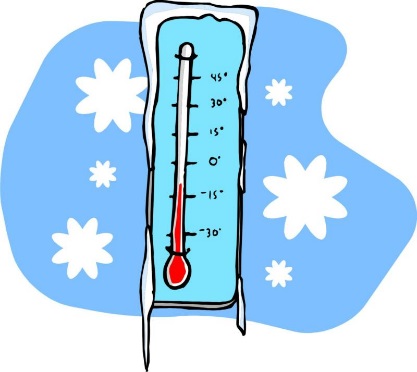 ContentSocial Studies      Students will continue to study colonial times. This will lead us into our American Revolution unit. ScienceStudents are continuing to learn about electrical grids. This will complete unit 1 of the Amplify curriculum and students will begin unit 2 in February.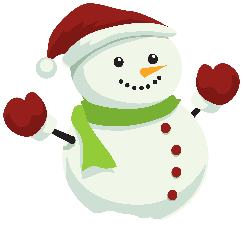 Important DatesJan 2- STUDENTS RETURN TO SCHOOLJan 7- Trip to David A. Boody JHSJan 21- NO SCHOOL Martin Luther King DayJan 24- Bowling trip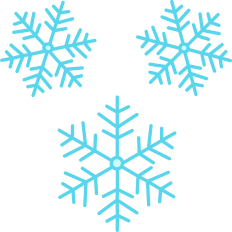 